7 Г   Классный руководитель: Ковалёва Е.В. 18.05.20 - понедельник7 Г   Классный руководитель: Ковалёва Е.В.19.05.20 - вторник7 Г   Классный руководитель: Ковалёва Е.В.20.05.20 - среда7 Г   Классный руководитель: Ковалёва Е.В.21.05.20 - четверг7 Г   Классный руководитель: Ковалёва Е.В.22.05.20 - пятницаДатаПредметТема урокаКонтрольE-mail18.05Ин.язАнглийский.Книголюбы.РТ стр. 62 упр.1 а,bУпр.1 а выполнить в рабочей тетрадиУпр.1 b  выполнить в тетради прислать фото выполнения  18.05 на e.mail)shakir.shamshudinov.53@mail.ruД\З  30 мин.8-928-609-34-05   18.05Ин.язНемецкий.Обобщающее повторение за 7 классУпр 1 стр.175-176(писменно)Д\З 25 мин.8938145616118.05ИнформатикаДополнение к главе 5. Прочитать.  Домашнее задание: конспект в тетрадиД\З 20 мин.juliakononova83@mail.ru18.05ХимияКонтрольная работа №2 по теме «Классификация неорганических веществ»Фото выполненной контрольной работы выслать 18.05 до 15:00 в WhatsApp 89094017219.д\з 30 мин.sukocheva.oxana@yandex.ru  18.05Физ-раРазвитие выносливости. Бег 1000 метров.Выполнить комплекс специально-беговых упражнений.Д\З 20 мин.Alena_kovaleva1997@bk.ru18.05Русск.язПовторение изученного: морфемика и словообразование.﻿﻿ https://www.saharina.ru/tests/test.php?name=test118.xmlД\З 20 мин.ВКОНТАКТЕhttps://vk.com/id375265235илиэлектронная почтаchernichenckonatascha@yandex.ru 18.05Лит-раЯпонские хокку. учебник, с. 248 - 254, прочитать аудиозапись выразительного чтения стихов до 18.00 18 мая Д\З 20 мин.ВКОНТАКТЕhttps://vk.com/id375265235илиэлектронная почтаchernichenckonatascha@yandex.ru ДатаПредметТема урокаКонтрольE-mail19.05ТехнологияТворческий проект «Подарок своими руками»Вышивка крестом по схеме(фото прислать до 22.05 до 15.00) WhatsApp 891988817112 часа в неделюoxi150879@yandex.ru  19.05ТехнологияТворческий проект.Защита творческого проекта.2 часа в неделю8928602301019.05ГеографияИстория изменения природы Земли человеком.П.58(57) ответ на в.2 п.58(57) Подтвердите конкретными примерами, что человек сам страдает от изменения природы, причиной которых является.Д/З 15 минФото выполненного задания в WhatsApp 8 9043404843   или эл.почтуGritsenko1969@bk.ru19.05АлгебраРешение задач по теме «Многочлены. Алгебраические дроби»Применение формул «разность квадратов» и «квадрат разности». 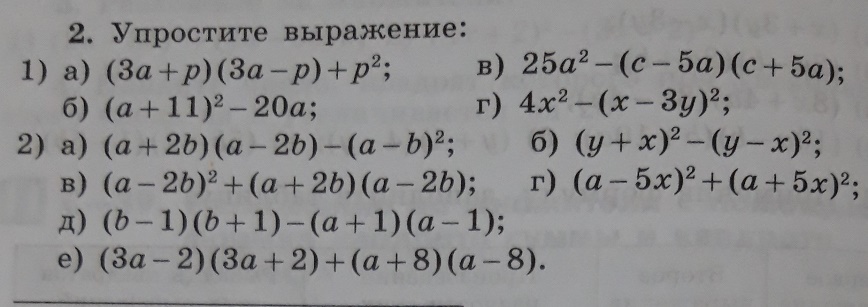 Фото решений прислать на электронную почту до 21.05 до 16:00Д\З 30 мин.kim.jul@mail.ru+79604610516 19.05Ин.язАнглийский.Найди себяРТ стр. 62 упр.5 выполнить в тетрадиприслать фото выполнения  19.05 на e.mail)shakir.shamshudinov.53@mail.ru Д\З 30 мин.8938145616119.05Ин.язНемецкий.Повторение лексики.Упр 1стр.178(письменно) Д\З 30 мин.8-928-609-34-05   19.05ГеометрияПовторение. Смежные и вертикальные углыПовторить теоремы о смежных и вертикальных углах.Решить задачи по готовым чертежам 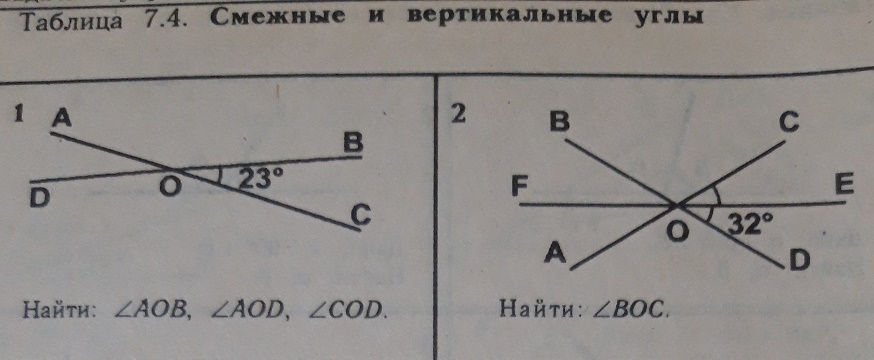 Решение прислать на электронную почту до 14.05 до 16:00Д\З 30 мин.kim.jul@mail.ru+79604610516ДатаПредметТема урокаКонтрольE-mail20.05ГеографияИзменение человеком природы материковП.59(58) читать и отвечать на вопросы устно дз 15 минGritsenko1969@bk.ru20.05Физика Повторение. Работа и мощность. Энергия Глава 4.  Задачник Лукашик №831. Упр.32 (зад.№2) стр. 193Задание прислать до 21.05 до 15.00. 8-919-888-17-11 (30 минут)Oxi150879@yandex.ru20.05ИсторияСтр. 103- 113Сословный быт и картина мира русского человека в XVII в..1. Прочитать стр. 103 – 1112.на стр.112-113  Работа с документом  «Из описания путешествия в Московию…№» ответить письменно на вопросы к документу стр. 113(Задания выполнить и прислать на эл. почту 25.05. до 15.00)20-25 минутbobrikova.tania2013@yandex.ru20.05ОбществоП. 17  Закон на страже природы.1. Практику на стр. 150 выполнить любое одно из трех заданий на выбор. (на альбомном листе)(Задания выполнить и прислать  на эл. почту 25.05. до 15.00)20-25 минутbobrikova.tania2013@yandex.ru20.05Русск.язПовторение изученного: лексика и фразеология.https://www.saharina.ru/tests/test.php?name=test127.xml20 мин.ВКОНТАКТЕhttps://vk.com/id375265235илиэлектронная почтаchernichenckonatascha@yandex.ru20.05Русск.язПовторение изученного: лексика и фразеология.https://www.saharina.ru/tests/test.php?name=test135.xml20 мин.ВКОНТАКТЕhttps://vk.com/id375265235илиэлектронная почтаchernichenckonatascha@yandex.ruДатаПредметТема урокаКонтрольE-mail21.05БиологияЕстественные и искусственные биоценозы.  Параграф 53Используя текст параграфа 53 выполнить письменно задание: 1) Опишите биоценоз водоема. Фото выполненного задания прислать21.05 до 16.00 (д.з 15  мин)emelyanowa.galina2014@yandex.ru21.05АлгебраРешение задач по теме «Многочлены. Алгебраические дроби»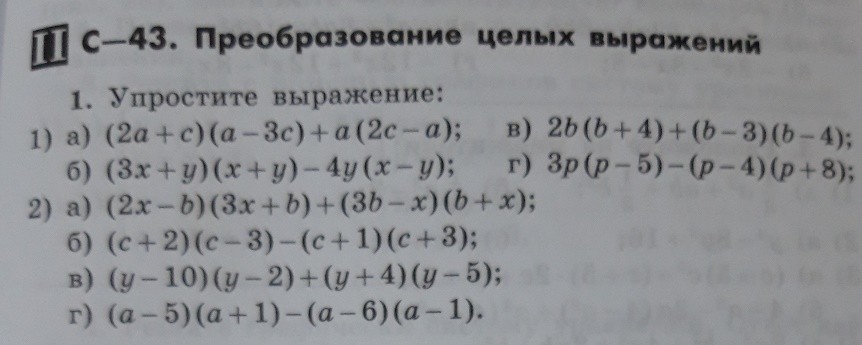 Решение прислать на электронную почту до 22.05Д\З 30 мин.kim.jul@mail.ru+7960461051621.05Ин.язАнглийский.Заметки в газетуучебник Spotlight on Russia стр.12 ответить на вопросы письменно и прислать фото выполнения  21.05  на e.mail)shakir.shamshudinov.53@mail.ru 8938145616121.05Ин.язНемецкий.Футбол-любимая игра во всём миреУпр 10 , стр.180-181(письменно) 8-928-609-34-05   21.05Физ-раРазвитие выносливости. Бег 1000 метров. Повторение.Выполнить комплекс специально-беговых упражнений.Д\З 20 мин.alena_kovaleva1997@bk.ru21.05ГеометрияПовторение. Параллельные прямыеРешить задачи по готовым чертежам по теме «Параллельные прямые». Определить параллельны ли прямые а и b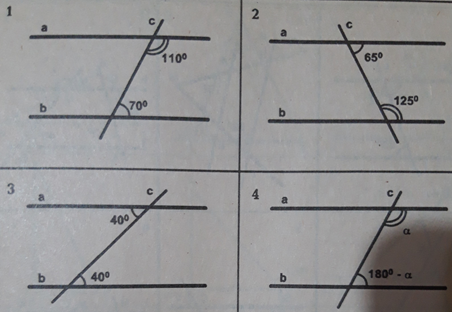 Решение прислать до 26.05 на электронную почту.kim.jul@mail.ru+7960461051621.05ИЗОМоделируя себя- моделируешь мир.Рисунок в цвете, стр.173-17589286023010ДатаПредметТема урокаКонтрольE-mail22.05Русск.язПовторение изученного: лексика и фразеология.https://www.saharina.ru/tests/test.php?name=test328.xmlД\З 20 мин.ВКОНТАКТЕhttps://vk.com/id375265235илиэлектронная почтаchernichenckonatascha@yandex.ru22.05Лит-раО.Генри. "Дары волхвов" учебник, с. 256 - 263, прочитать пересказ записать на аудио прислать до 18.00 22 маяД\З 30 мин.ВКОНТАКТЕhttps://vk.com/id375265235илиэлектронная почтаchernichenckonatascha@yandex.ru22.05АлгебраРешение задач по теме «Системы двух уравнений с двумя неизвестными».Решить из каждого задания пункт в) или а)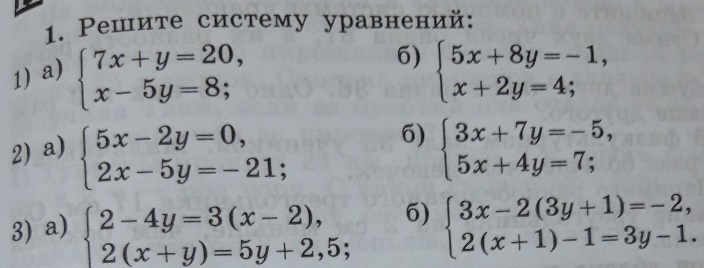 Решение прислать на электронную почту  до 26.05 Д\З 30 мин.kim.jul@mail.ru+7960461051622.05МузыкаРок опера «Юнона и Авось»

https://resh.edu.ru/subject/lesson/3178/start/ Выполнить тренировочное задание на платформе РЭШД\З 20 минe.fedchenko2012@yandex.ru 89518255022522.05ФизикаПовторение. Работа и мощность. Энергия Глава 4.  Упр. 32 (зад.№3) стр.195.Задачи для повторения Перышкин, №78 стр.  218. Задание прислать до 24.05 до 15.00 8-919-888-17-11 (30 минут)Oxi150879@yandex.ru22.05ИсторияСтр. 113 -121 Повседневная жизнь народов Украины, Поволжья, Сибири и Северного Кавказа в XVII в.1.стр. 121 раздел Думаем, сравниваем, размышляем:задание на выбор № 1 или №3 (объем не менее 1 стр.)(Задания выполнить и прислать  на эл. почту 25.05. до 15.00)20-25 минутbobrikova.tania2013@yandex.ru22.05Родн.язИтоговая контрольная работа.https://www.saharina.ru/tests/test.php?name=test555.xml 30 минВКОНТАКТЕhttps://vk.com/id375265235илиэлектронная почтаchernichenckonatascha@yandex.ru 